MOI ET MON ÉCOLELe cours de… estComments est le prof idéal/la prof idéale?Que fait un bon prof?Qu’est-ce que tu fais/vous faites dans les cours?Comment est l’élève idéal/idéale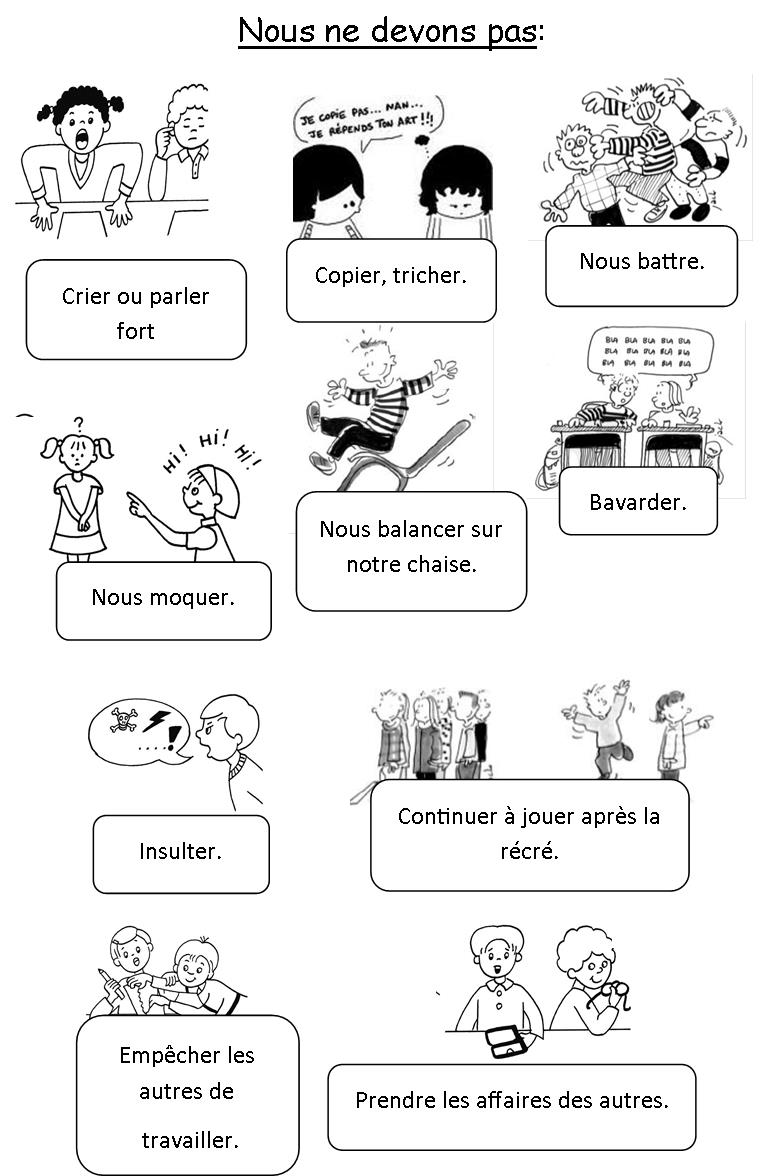 difficile durdifficulthardennuyeuxboringfacileeasyassezkind of/ratherrapidefasttellementsolentslowtrèsveryamusantfuntroptoointéressantinterestingbeaucoupa lot, manyIl est attentifElle est attentiveIl est charismatiqueElle est charismatiqueIl est compréhensifElle est compréhensiveIl est calme/coolElle est calme/coolIl est drôle/marantElle est drôle/marrantefunnyIl est dynamiqueElle est dynamiqueIl est heureuxElle est heureusehappyIl est gentilElle est gentillekindIl est intelligentElle est intelligenteintelligent/smartIl est justeElle est justefairIl est passionéElle est passionéepassionate (about his/her subject)Il est patientElle est patienteIl est positifElle est positiveIl est souriantElle est souriantesmilyIl est tolérantElle est tolérantelenientIl est exigeantElle est exigeantedemandingIl est strictIl est sévèreElle est stricteElle est sévèrestrictIl est sympathique (sympa)Elle est sympathique (sympa)niceaide les élèveshelpsenseigne bienteaches wellcorrige les examens et copiescorrectsexplique les chosesexplainsdonne des conseilsgives advicepose des bonnes questionsasks good questionsencourage les élèvesencouragesrépond aux questionsanswers questionsJ’apprendsNous apprenonslearnJ’étudieNous étudionsstudyJe lisNous apprenonsreadJ’écris…Nous écrivonswriteJe discute…Nous discutonsdiscussJe fais des expériencesNous faisons des expériencesdo experimentsJ’analyseNous analysonsanalyzeJe fais des calculsNous faisons des calculscalculateJe crée…Nous créeons…createJe dessineNous dessinonsdrawJe chanteNous chantonssingJ’écouteNous écoutonslistenJe fais attentionNous faisons attentionpay attentionJe participeNous participonsparticipateJe faire les devoirsNous faisons les devoirsdo homeworkJe travailleNous travaillonsworkJe collabore avec les camaradesNous collaborons avec les camaradescollaborate with classmatesJ’aide les camaradesNous aidons les camaradeshelp classmatesJe prends des notesNous prenons des notestake notesJe pose des questionsNous posons des questionsask questionsJe prends des risquesNous prenons des risquestake risksJe fais de l’exercice/du sportNous faisons de l’exercice/du sportexercise/sportsIl est heureuxElle est heureusehappyII est gentilkindIl est décontractérelaxedIl est intelligentintelligent/smartIl est maturematureIl est autonomeautonomous/independantIl est sérieuxIl est responsableseriousresponsibleIl est travailleurhard-workingIl est attentifattentiveIl est respectueuxrespecfulIl est organiséorganizedIl est courageuxbraveIl est ouvertopenIl est polipolite